السيره الذاتيه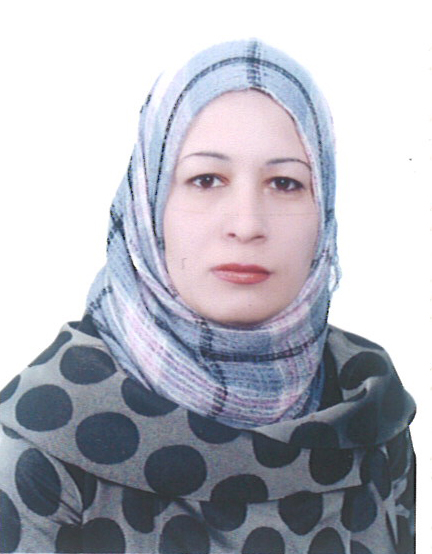 الاســــــــــــم   :          زهراء محمد علي ناجيتاريخ الميـلاد  : 4/3/1976	الحالة الزوجية : عزباءعـــــدد الأولاد  :  0  الديـــــــــــانة   :  مسلمةالتـخـصــص    :  صيدلة كيمياء حياتية       الوظيفــــــه     :  تدريسية الدرجة العلمية :  مدرس    عنوان العمل   :  كلية الصيدلة جامعة بغداد           هاتف العمل   :  07901666543      	الهاتف النقال  :  07901666543     البريد إلالكتروني : obaydizhra@yahoo.com أولاً : المؤهلات العلمية .ثانياً : التدرج الوظيفي .ثالثاً : التدريس الجامعي .رابعاً : المقررات الدراسية التى قمت بتدريسها.خامساً: ( الاطاريح ، الرسائل ) التي أشرف عليها:سادساً: المؤتمرات والندوات العلمية التي شارك فيها.سابعا : الأنشطة العلمية الاخرى . ثامنا: المشروعات البحثية فى مجال التخصص لخدمة البيئة والمجتمع أو تطوير التعليم .تاسعا: عضوية الهيئات العلمية المحلية والدولية .عاشراً: كتب الشكر ، الجوائز  و شهادات التقدير.حادى عشر :الكتب المؤلفة أو المترجمة.ثاني عشر :اللغــات .ملحوظة : يتم تسليم نسخة على   CD  الدرجة العلميةالجامعةالكليـــة التاريخبكالوريوسبغدادالصيدلة1999الماجستيربغدادالصيدلة2006الدكتوراهأخرىتالوظيفةالجهةالفترة من - الى1صيدلانية منسبةمستشفى العلوية للولادة1999 الى 20012صيدلانية فنيةكلية الصيدلة جامعة بغداد2001 الى 20063تدريسيةكلية الصيدلة جامعة بغداد2006 الى الآن456تالجهة  (المعهد / الكلية)الجامعةالفترة  من - الى1كلية الصيدلة بغداد2006 الى الآن2345678تالقســـمالمـــــادةالسنـــــة1علوم مختبرية سريريةكيمياء حياتية عملي2006 الى 20102علوم مختبرية سريريةتدريب مختبرات2006 الى 20163علوم مختبرية سريريةكيمياء سريرية عملي2010 الى 20134علوم مختبرية سريريةكيمياء حياتية عملي2012 الى 20145علوم مختبرية سريريةطفيليات عملي 2011 الى 20126علوم مختبرية سريريةالتشريح العملي2013-20167علوم مختبرية سريريةالصحة العامة النظري2015-201689تاسم الأطروحة  أو  الرسالةالقســـمالسنــة1234567تالعنوان السنــة مكان أنعقادهانوع المشاركة 
( بحث / بوستر حضور)1المؤتمر العلمي الأول لكلية الصيدلة جامعة المستنصرية2010نادي الصيدحضور2المؤتمر العلمي الثاني لكلية الصيدلة جامعة المستنصرية2013نادي العلويةحضور3ندوة علمية لفرع العلوم المختبرية السريرية2010كلية الصيدلة جامعة بغدادمشاركة4المؤتمر الخامس للصيدلة السريرية2012بغداد قاعة درب الموسويحضور5مؤتمر مدينة الطب2013بغداد قاعة درب الموسويحضور6اليوم السنوي لكلية الصيدلة جامعة بغداد2008-2009-2010-2011-2012-2016كلية الصيدلة جامعة بغدادمشاركة7ندوة (الخلايا الجذعية السرطانية-نظرية جديدة في نشوء السرطان26-5-2015المركز العراقي لبحوث السرطان والوراثة الطبيةحضور8الدورة التدريبية (اعتماد تقنية ال PCR  كمؤشر اساسي في الكشف المبكر وعلاج الاورام ومعايير ضمان الجودة واعتماد المختبرات 24-5-2016-26-5-2016المركز الوطني الريادي لبحوث السرطان /جامعة بغدادمشاركةداخل الكليةخارج الكليةكورس المهارات الطبية في اسطنبول من 28 آب لغاية 31 آب 2012 مؤتمر الخامس لجمعية الأطباء العراقيين العالمية في الشارقة من 31 آذار لغاية 3 نيسان2013مؤتمر العالمي للوراثة جامعة بغداد 28/11/2011تأسم البحثمحل النشرالسنة1دور حامض اليوريك ككاسح طبيعي لجذر للبروكسينترات في المرضى العراقيين المصابين بإلتهاب المفاصل الرثوي بغداد المجلة العراقية للعلوم الصيدلانية 20122معدلات المعادن الضئيلة في الدم (النحاس, الزنك والمغنيسيوم) لدى المرضى العراقيين المصابين بالثلاسيميا الكبرى الذين يأخذون الديسفيرال وتأثيرها على النموبغداد المجلة العراقية للعلوم الطبية 201234تكتاب الشكر أو الجائزة أو شهادة التقديرالجهة المانحةالسنة1كتاب شكر من السيد العميد للجنة الإمتحانية (2)كلية الصيدلة جامعة بغداد2006-20072كتاب شكر من السيد العميد للجنة الإمتحانية (2)كلية الصيدلة جامعة بغداد2007-20083كتاب شكر من السيد العميد للجنة الإمتحانية (2)كلية الصيدلة جامعة بغداد2010-20114كتاب شكر من السيد العميد للجنة الإمتحانية (2)كلية الصيدلة جامعة بغداد2011-20125كتاب شكر من السيد العميد للمشاركة في ندوة الفرعكلية الصيدلة جامعة بغداد2010تأسم الكتابسنة النشر123456